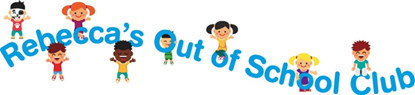 Rebecca’s Holiday Club ContractScantabout Primary School  October 201902380255789Childs Name						Parents NameChilds Date of BirthContact Telephone NumbersHome____________________________________________________Mobile___________________________________________________Work_____________________________________________________Email Address____________________________________________________________________Rebecca’s Holiday Club Contract (Continued)I/we the undersigned, hereby enter into the agreement For_____________________________________ (name of child) to attend Rebecca’s Holiday Club on the following days:Please tick all the relevant session boxes you wish your child to attend Rebecca’s reserve the right to withdraw its services if any fees remain unpaid for more than 1 dayI enclose a £15.00 non-refundable deposit             Please tick if deposit is includedFees are required, in full, on the first of attendance I/we agree to comply with all the Club’s policies and procedures.Signature Parent/Carer/Guardian                   	 Date:Additional Contract Information – To be kept by parent/carersA wide variety of activities will be provided at every session and we encourage the children to contribute to planning so they get a tailor made club full of things they personally like to do.No hand held gaming or mobile phones will be permitted at club.Collection after 6:00pm will incur a £15.00 fee every 15 minutes thereafterOther relevant information:All specific needs must be notified including dietary requirements and food allergies.Any child who is obviously unwell will not be accepted.  A child must be clear of sickness and diarrhoea for at least 48 hours before they can return to the club.  This is for the safety of all the children.  Should a child be taken ill suddenly we reserve the right to have the child seen by a doctor or be taken to hospital in an emergency.  All injuries will be recorded in the accident book, signed by the parent/carer, this includes pre-existing injuries.We must be informed in writing of anyone specifically excluded from access to the child. A fire drill will be held regularly and all regulations adhered to.All policies are available for parents/carers to read and accept. If you have any problems or queries, we are always available to listen.Email: office@rebeccas-clubs.co.uk  Clubs Numbers for Holiday club Number: 023 80255789 or office 023 80255686Address where Child is residentAddress of Parent/Guardian/Carer if different from that of ChildAny Special Requirements/ PASSWORDOCTOBER HALF TERMAll day session Morning session Afternoon session 28th October – 1st November 20197.30-6.00pm7.30- 12.30pm12:45-6:00pm£34.75£23.25£23.75Monday             Tuesday             Wednesday      Thursday          Friday                